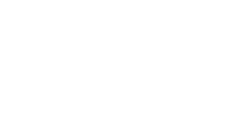 苏州市职工工伤劳动能力鉴定申请表流水号：注：1．填表请用黑色钢笔、签字笔，字迹工整。如鉴定过程中发现仍需康复治疗的，作出劳动能力鉴定结论的期限相应顺延。“残疾和功能情况”载明的伤情要与《认定工伤决定书》描述的伤情部位一致。复核鉴定应在收到初次鉴定结论之日起 15 日内提出申请；再次鉴定应在收到复核鉴定结论之日起 15 日内提出申请。复查鉴定应在自上一次作出鉴定结论之日起 1 年后，且在工伤保险关系续存期间提出申请。通讯地址：苏州市姑苏区桐泾北路 11 号	固定电话：0512-66090151流水号：鉴定依据专家组意见：劳动功能障碍程度，经鉴定符合伤残 	级；生活自理障碍程度，经鉴定符合 	生活自理障碍；a）进食	□ d）穿衣、洗漱b）翻身                    □ e）自主行动c）大、小便配置辅助器具确认，经鉴定 	。其他： 			。鉴定专家签名：1． 	2． 	3． 		年	月	日专家组意见：劳动功能障碍程度，经鉴定符合伤残 	级；生活自理障碍程度，经鉴定符合 	生活自理障碍；a）进食	□ d）穿衣、洗漱b）翻身                    □ e）自主行动c）大、小便配置辅助器具确认，经鉴定 	。其他： 			。鉴定专家签名：1． 	2． 	3． 		年	月	日劳动能力鉴定委员会结论：经审定，符合：伤残 	级； 	生活自理障碍； 确认 			。苏州市劳动能力鉴定委员会年	月	日劳动能力鉴定委员会结论：经审定，符合：伤残 	级； 	生活自理障碍； 确认 			。苏州市劳动能力鉴定委员会年	月	日申请信息单位全称工伤职工彩色一寸免冠照片工伤职工彩色一寸免冠照片工伤职工彩色一寸免冠照片工伤职工彩色一寸免冠照片工伤职工彩色一寸免冠照片工伤职工彩色一寸免冠照片申请信息单位联系人移动电话移动电话移动电话移动电话工伤职工彩色一寸免冠照片工伤职工彩色一寸免冠照片工伤职工彩色一寸免冠照片工伤职工彩色一寸免冠照片工伤职工彩色一寸免冠照片工伤职工彩色一寸免冠照片申请信息单位送达地址省 	市 	县（市区）省 	市 	县（市区）省 	市 	县（市区）省 	市 	县（市区）省 	市 	县（市区）省 	市 	县（市区）省 	市 	县（市区）省 	市 	县（市区）省 	市 	县（市区）省 	市 	县（市区）省 	市 	县（市区）省 	市 	县（市区）省 	市 	县（市区）省 	市 	县（市区）省 	市 	县（市区）省 	市 	县（市区）省 	市 	县（市区）工伤职工彩色一寸免冠照片工伤职工彩色一寸免冠照片工伤职工彩色一寸免冠照片工伤职工彩色一寸免冠照片工伤职工彩色一寸免冠照片工伤职工彩色一寸免冠照片申请信息单位送达地址省 	市 	县（市区）省 	市 	县（市区）省 	市 	县（市区）省 	市 	县（市区）省 	市 	县（市区）省 	市 	县（市区）省 	市 	县（市区）省 	市 	县（市区）省 	市 	县（市区）省 	市 	县（市区）省 	市 	县（市区）省 	市 	县（市区）省 	市 	县（市区）省 	市 	县（市区）省 	市 	县（市区）省 	市 	县（市区）省 	市 	县（市区）工伤职工彩色一寸免冠照片工伤职工彩色一寸免冠照片工伤职工彩色一寸免冠照片工伤职工彩色一寸免冠照片工伤职工彩色一寸免冠照片工伤职工彩色一寸免冠照片申请信息单位送达地址工伤职工彩色一寸免冠照片工伤职工彩色一寸免冠照片工伤职工彩色一寸免冠照片工伤职工彩色一寸免冠照片工伤职工彩色一寸免冠照片工伤职工彩色一寸免冠照片申请信息职工姓名公民身份号码（社会保障号）公民身份号码（社会保障号）公民身份号码（社会保障号）申请信息职工联系人移动电话移动电话移动电话申请信息职工送达地址 	省 	市 	县（市区） 	 	省 	市 	县（市区） 	 	省 	市 	县（市区） 	 	省 	市 	县（市区） 	 	省 	市 	县（市区） 	 	省 	市 	县（市区） 	 	省 	市 	县（市区） 	 	省 	市 	县（市区） 	 	省 	市 	县（市区） 	 	省 	市 	县（市区） 	 	省 	市 	县（市区） 	 	省 	市 	县（市区） 	 	省 	市 	县（市区） 	 	省 	市 	县（市区） 	 	省 	市 	县（市区） 	 	省 	市 	县（市区） 	 	省 	市 	县（市区） 	 	省 	市 	县（市区） 	 	省 	市 	县（市区） 	 	省 	市 	县（市区） 	 	省 	市 	县（市区） 	 	省 	市 	县（市区） 	 	省 	市 	县（市区） 	 	省 	市 	县（市区） 	参保信息工伤时职工是否参加工伤保险工伤时职工是否参加工伤保险工伤时职工是否参加工伤保险工伤时职工是否参加工伤保险工伤时职工是否参加工伤保险□是	□否□是	□否□是	□否□是	□否□是	□否□是	□否□是	□否□是	□否□是	□否□是	□否□是	□否□是	□否□是	□否□是	□否□是	□否□是	□否□是	□否□是	□否□是	□否□是	□否工伤职工受伤诊断治疗及伤情稳定后残疾和功能情况简介事故发生/职业病诊断时间事故发生/职业病诊断时间事故发生/职业病诊断时间事故发生/职业病诊断时间事故发生/职业病诊断时间年	月	日年	月	日年	月	日年	月	日年	月	日年	月	日年	月	日年	月	日年	月	日年	月	日年	月	日年	月	日年	月	日年	月	日年	月	日年	月	日年	月	日年	月	日年	月	日年	月	日工伤职工受伤诊断治疗及伤情稳定后残疾和功能情况简介认定工伤决定书编号认定工伤决定书编号认定工伤决定书编号认定工伤决定书编号认定工伤决定书编号工伤职工受伤诊断治疗及伤情稳定后残疾和功能情况简介受伤害部位/职业病名称受伤害部位/职业病名称受伤害部位/职业病名称受伤害部位/职业病名称受伤害部位/职业病名称工伤职工受伤诊断治疗及伤情稳定后残疾和功能情况简介伤情稳定后残疾和功能情况简介：伤情稳定后残疾和功能情况简介：伤情稳定后残疾和功能情况简介：伤情稳定后残疾和功能情况简介：伤情稳定后残疾和功能情况简介：伤情稳定后残疾和功能情况简介：伤情稳定后残疾和功能情况简介：伤情稳定后残疾和功能情况简介：伤情稳定后残疾和功能情况简介：伤情稳定后残疾和功能情况简介：伤情稳定后残疾和功能情况简介：伤情稳定后残疾和功能情况简介：伤情稳定后残疾和功能情况简介：伤情稳定后残疾和功能情况简介：伤情稳定后残疾和功能情况简介：伤情稳定后残疾和功能情况简介：伤情稳定后残疾和功能情况简介：伤情稳定后残疾和功能情况简介：伤情稳定后残疾和功能情况简介：伤情稳定后残疾和功能情况简介：伤情稳定后残疾和功能情况简介：伤情稳定后残疾和功能情况简介：伤情稳定后残疾和功能情况简介：伤情稳定后残疾和功能情况简介：伤情稳定后残疾和功能情况简介：申请类型申请人类别（可多选）□用人单位	□工伤职工或者其近亲属□用人单位	□工伤职工或者其近亲属□用人单位	□工伤职工或者其近亲属□用人单位	□工伤职工或者其近亲属□用人单位	□工伤职工或者其近亲属□用人单位	□工伤职工或者其近亲属□用人单位	□工伤职工或者其近亲属□用人单位	□工伤职工或者其近亲属□用人单位	□工伤职工或者其近亲属□用人单位	□工伤职工或者其近亲属□用人单位	□工伤职工或者其近亲属□用人单位	□工伤职工或者其近亲属□用人单位	□工伤职工或者其近亲属□用人单位	□工伤职工或者其近亲属□用人单位	□工伤职工或者其近亲属□用人单位	□工伤职工或者其近亲属□用人单位	□工伤职工或者其近亲属□用人单位	□工伤职工或者其近亲属□用人单位	□工伤职工或者其近亲属□用人单位	□工伤职工或者其近亲属□用人单位	□工伤职工或者其近亲属□用人单位	□工伤职工或者其近亲属□用人单位	□工伤职工或者其近亲属□用人单位	□工伤职工或者其近亲属申请类型申请人类别（可多选）□社会保险经办机构□社会保险经办机构□社会保险经办机构□社会保险经办机构□社会保险经办机构□社会保险经办机构□社会保险经办机构□社会保险经办机构□社会保险经办机构□社会保险经办机构□社会保险经办机构□社会保险经办机构□社会保险经办机构□社会保险经办机构□社会保险经办机构□社会保险经办机构□社会保险经办机构□社会保险经办机构□社会保险经办机构□社会保险经办机构□社会保险经办机构□社会保险经办机构□社会保险经办机构□社会保险经办机构申请类型申请类别□初次鉴定	□复核鉴定	□复查鉴定	□再次鉴定□初次鉴定	□复核鉴定	□复查鉴定	□再次鉴定□初次鉴定	□复核鉴定	□复查鉴定	□再次鉴定□初次鉴定	□复核鉴定	□复查鉴定	□再次鉴定□初次鉴定	□复核鉴定	□复查鉴定	□再次鉴定□初次鉴定	□复核鉴定	□复查鉴定	□再次鉴定□初次鉴定	□复核鉴定	□复查鉴定	□再次鉴定□初次鉴定	□复核鉴定	□复查鉴定	□再次鉴定□初次鉴定	□复核鉴定	□复查鉴定	□再次鉴定□初次鉴定	□复核鉴定	□复查鉴定	□再次鉴定□初次鉴定	□复核鉴定	□复查鉴定	□再次鉴定□初次鉴定	□复核鉴定	□复查鉴定	□再次鉴定□初次鉴定	□复核鉴定	□复查鉴定	□再次鉴定□初次鉴定	□复核鉴定	□复查鉴定	□再次鉴定□初次鉴定	□复核鉴定	□复查鉴定	□再次鉴定□初次鉴定	□复核鉴定	□复查鉴定	□再次鉴定□初次鉴定	□复核鉴定	□复查鉴定	□再次鉴定□初次鉴定	□复核鉴定	□复查鉴定	□再次鉴定□初次鉴定	□复核鉴定	□复查鉴定	□再次鉴定□初次鉴定	□复核鉴定	□复查鉴定	□再次鉴定□初次鉴定	□复核鉴定	□复查鉴定	□再次鉴定□初次鉴定	□复核鉴定	□复查鉴定	□再次鉴定□初次鉴定	□复核鉴定	□复查鉴定	□再次鉴定□初次鉴定	□复核鉴定	□复查鉴定	□再次鉴定申请类型鉴定项目□劳动功能障碍程度等级鉴定□劳动功能障碍程度等级鉴定□劳动功能障碍程度等级鉴定□劳动功能障碍程度等级鉴定□劳动功能障碍程度等级鉴定□劳动功能障碍程度等级鉴定□劳动功能障碍程度等级鉴定□劳动功能障碍程度等级鉴定□劳动功能障碍程度等级鉴定□劳动功能障碍程度等级鉴定□劳动功能障碍程度等级鉴定□劳动功能障碍程度等级鉴定□劳动功能障碍程度等级鉴定□劳动功能障碍程度等级鉴定□劳动功能障碍程度等级鉴定□劳动功能障碍程度等级鉴定□劳动功能障碍程度等级鉴定□劳动功能障碍程度等级鉴定□劳动功能障碍程度等级鉴定□劳动功能障碍程度等级鉴定□劳动功能障碍程度等级鉴定□劳动功能障碍程度等级鉴定□劳动功能障碍程度等级鉴定□劳动功能障碍程度等级鉴定申请类型鉴定项目□生活自理障碍程度等级鉴定□生活自理障碍程度等级鉴定□生活自理障碍程度等级鉴定□生活自理障碍程度等级鉴定□生活自理障碍程度等级鉴定□生活自理障碍程度等级鉴定□生活自理障碍程度等级鉴定□生活自理障碍程度等级鉴定□生活自理障碍程度等级鉴定□生活自理障碍程度等级鉴定□生活自理障碍程度等级鉴定□生活自理障碍程度等级鉴定□生活自理障碍程度等级鉴定□生活自理障碍程度等级鉴定□生活自理障碍程度等级鉴定□生活自理障碍程度等级鉴定□生活自理障碍程度等级鉴定□生活自理障碍程度等级鉴定□生活自理障碍程度等级鉴定□生活自理障碍程度等级鉴定□生活自理障碍程度等级鉴定□生活自理障碍程度等级鉴定□生活自理障碍程度等级鉴定□生活自理障碍程度等级鉴定申请类型确认项目（请初次鉴定时一并勾选）□安装辅助器具的确认□安装辅助器具的确认□安装辅助器具的确认□安装辅助器具的确认□安装辅助器具的确认□安装辅助器具的确认□安装辅助器具的确认□安装辅助器具的确认□安装辅助器具的确认□安装辅助器具的确认□安装辅助器具的确认□安装辅助器具的确认□安装辅助器具的确认□安装辅助器具的确认□安装辅助器具的确认□安装辅助器具的确认□安装辅助器具的确认□安装辅助器具的确认□安装辅助器具的确认□安装辅助器具的确认□安装辅助器具的确认□安装辅助器具的确认□安装辅助器具的确认□安装辅助器具的确认申请类型确认项目（请初次鉴定时一并勾选）□旧伤复发的确认□旧伤复发的确认□旧伤复发的确认□旧伤复发的确认□旧伤复发的确认□旧伤复发的确认□旧伤复发的确认□旧伤复发的确认□旧伤复发的确认□旧伤复发的确认□旧伤复发的确认□旧伤复发的确认□旧伤复发的确认□旧伤复发的确认□旧伤复发的确认□旧伤复发的确认□旧伤复发的确认□旧伤复发的确认□旧伤复发的确认□旧伤复发的确认□旧伤复发的确认□旧伤复发的确认□旧伤复发的确认□旧伤复发的确认申请类型确认项目（请初次鉴定时一并勾选）□停工留薪期延长的确认□停工留薪期延长的确认□停工留薪期延长的确认□停工留薪期延长的确认□停工留薪期延长的确认□停工留薪期延长的确认□停工留薪期延长的确认□停工留薪期延长的确认□停工留薪期延长的确认□停工留薪期延长的确认□停工留薪期延长的确认□停工留薪期延长的确认□停工留薪期延长的确认□停工留薪期延长的确认□停工留薪期延长的确认□停工留薪期延长的确认□停工留薪期延长的确认□停工留薪期延长的确认□停工留薪期延长的确认□停工留薪期延长的确认□停工留薪期延长的确认□停工留薪期延长的确认□停工留薪期延长的确认□停工留薪期延长的确认申请类型确认项目（请初次鉴定时一并勾选）□法律法规规定的其他确认事项□法律法规规定的其他确认事项□法律法规规定的其他确认事项□法律法规规定的其他确认事项□法律法规规定的其他确认事项□法律法规规定的其他确认事项□法律法规规定的其他确认事项□法律法规规定的其他确认事项□法律法规规定的其他确认事项□法律法规规定的其他确认事项□法律法规规定的其他确认事项□法律法规规定的其他确认事项□法律法规规定的其他确认事项□法律法规规定的其他确认事项□法律法规规定的其他确认事项□法律法规规定的其他确认事项□法律法规规定的其他确认事项□法律法规规定的其他确认事项□法律法规规定的其他确认事项□法律法规规定的其他确认事项□法律法规规定的其他确认事项□法律法规规定的其他确认事项□法律法规规定的其他确认事项□法律法规规定的其他确认事项申请劳动能力鉴定理由申报事项确认栏申请复核及再次鉴定需填写的信息内容收到初次（复查） 鉴定结论书日期（结论送达部门盖章确认收到初次（复查） 鉴定结论书日期（结论送达部门盖章确认收到初次（复查） 鉴定结论书日期（结论送达部门盖章确认收到初次（复查） 鉴定结论书日期（结论送达部门盖章确认年）月日申报事项确认栏申请复核及再次鉴定需填写的信息内容结论书编号结论书编号结论书编号结论书编号申报事项确认栏申请复核及再次鉴定需填写的信息内容鉴定结论鉴定结论鉴定结论鉴定结论申报事项确认栏申请再次鉴定需填写的信息内容收到市级劳动能力复核鉴定结论书日期收到市级劳动能力复核鉴定结论书日期收到市级劳动能力复核鉴定结论书日期收到市级劳动能力复核鉴定结论书日期年月日申报事项确认栏申请再次鉴定需填写的信息内容结论书编号结论书编号结论书编号结论书编号申报事项确认栏申请再次鉴定需填写的信息内容鉴定结论鉴定结论鉴定结论鉴定结论申报事项确认栏申请再次鉴定需填写的信息内容劳动关系是否续存劳动关系是否续存劳动关系是否续存劳动关系是否续存□是□否申报事项确认栏申请材料1．《认定工伤决定书》复印件；1．《认定工伤决定书》复印件；1．《认定工伤决定书》复印件；1．《认定工伤决定书》复印件；1．《认定工伤决定书》复印件；1．《认定工伤决定书》复印件；1．《认定工伤决定书》复印件；1．《认定工伤决定书》复印件；申报事项确认栏申请材料2．工伤职工居民身份证复印件；2．工伤职工居民身份证复印件；2．工伤职工居民身份证复印件；2．工伤职工居民身份证复印件；2．工伤职工居民身份证复印件；2．工伤职工居民身份证复印件；2．工伤职工居民身份证复印件；2．工伤职工居民身份证复印件；申报事项确认栏申请材料3．按照医疗机构病历管理有关规定复印或者复制的门诊病历、影像报告、出院小结等完整有效的病历材料；3．按照医疗机构病历管理有关规定复印或者复制的门诊病历、影像报告、出院小结等完整有效的病历材料；3．按照医疗机构病历管理有关规定复印或者复制的门诊病历、影像报告、出院小结等完整有效的病历材料；3．按照医疗机构病历管理有关规定复印或者复制的门诊病历、影像报告、出院小结等完整有效的病历材料；3．按照医疗机构病历管理有关规定复印或者复制的门诊病历、影像报告、出院小结等完整有效的病历材料；3．按照医疗机构病历管理有关规定复印或者复制的门诊病历、影像报告、出院小结等完整有效的病历材料；3．按照医疗机构病历管理有关规定复印或者复制的门诊病历、影像报告、出院小结等完整有效的病历材料；3．按照医疗机构病历管理有关规定复印或者复制的门诊病历、影像报告、出院小结等完整有效的病历材料；申报事项确认栏申请材料4．申请复查鉴定还应提供历次鉴定结论复印件；4．申请复查鉴定还应提供历次鉴定结论复印件；4．申请复查鉴定还应提供历次鉴定结论复印件；4．申请复查鉴定还应提供历次鉴定结论复印件；4．申请复查鉴定还应提供历次鉴定结论复印件；4．申请复查鉴定还应提供历次鉴定结论复印件；4．申请复查鉴定还应提供历次鉴定结论复印件；4．申请复查鉴定还应提供历次鉴定结论复印件；申报事项确认栏申请材料5．劳动关系续存证明材料（复查鉴定时提供）；5．劳动关系续存证明材料（复查鉴定时提供）；5．劳动关系续存证明材料（复查鉴定时提供）；5．劳动关系续存证明材料（复查鉴定时提供）；5．劳动关系续存证明材料（复查鉴定时提供）；5．劳动关系续存证明材料（复查鉴定时提供）；5．劳动关系续存证明材料（复查鉴定时提供）；5．劳动关系续存证明材料（复查鉴定时提供）；申报事项确认栏申请材料6．劳动能力鉴定委员会要求提供的其他材料。6．劳动能力鉴定委员会要求提供的其他材料。6．劳动能力鉴定委员会要求提供的其他材料。6．劳动能力鉴定委员会要求提供的其他材料。6．劳动能力鉴定委员会要求提供的其他材料。6．劳动能力鉴定委员会要求提供的其他材料。6．劳动能力鉴定委员会要求提供的其他材料。6．劳动能力鉴定委员会要求提供的其他材料。申报事项确认栏被鉴定人（签名）年被鉴定人（签名）年月日单位（公章）单位（公章）年月日本人经治疗和康复后，伤情已基本稳定；承诺所填写内容和提供材料真实准确有效，否则承担相应的法律责任。承诺人（签名）	年	月	日本人经治疗和康复后，伤情已基本稳定；承诺所填写内容和提供材料真实准确有效，否则承担相应的法律责任。承诺人（签名）	年	月	日本人经治疗和康复后，伤情已基本稳定；承诺所填写内容和提供材料真实准确有效，否则承担相应的法律责任。承诺人（签名）	年	月	日本人经治疗和康复后，伤情已基本稳定；承诺所填写内容和提供材料真实准确有效，否则承担相应的法律责任。承诺人（签名）	年	月	日本人经治疗和康复后，伤情已基本稳定；承诺所填写内容和提供材料真实准确有效，否则承担相应的法律责任。承诺人（签名）	年	月	日本人经治疗和康复后，伤情已基本稳定；承诺所填写内容和提供材料真实准确有效，否则承担相应的法律责任。承诺人（签名）	年	月	日本人经治疗和康复后，伤情已基本稳定；承诺所填写内容和提供材料真实准确有效，否则承担相应的法律责任。承诺人（签名）	年	月	日本人经治疗和康复后，伤情已基本稳定；承诺所填写内容和提供材料真实准确有效，否则承担相应的法律责任。承诺人（签名）	年	月	日本人经治疗和康复后，伤情已基本稳定；承诺所填写内容和提供材料真实准确有效，否则承担相应的法律责任。承诺人（签名）	年	月	日本人经治疗和康复后，伤情已基本稳定；承诺所填写内容和提供材料真实准确有效，否则承担相应的法律责任。承诺人（签名）	年	月	日被鉴定人信息职工姓名被鉴定人信息用人单位全称鉴定科目伤情介绍受伤情况事故发生时间与受伤害经过简述：受伤情况事故发生时间与受伤害经过简述：伤情介绍查体时间及情况：查体时间及情况：